STATE OF CALIFORNIA			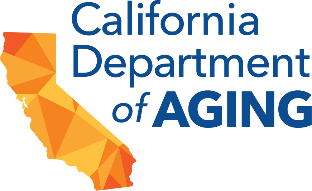 DEPARTMENT OF AGINGACCESS TO TECHNOLOGY (ATT) PROGRAMREQUEST FOR APPLICATION – County Response TemplateSection ICounty Number: County Name: Human Services Agency Name: Section IIList existing County programs your County will be leveraging to provide ATT program services (if any): List any non-County programs your County will be leveraging to provide ATT program services (if any): Did you include supporting documents that demonstrate aligned initiatives and commitments in supporting language and cultural diversity? (Yes/No) ________________ Section IIIThe minimum allocation for the ATT program is $100,000. If your county desires an amount that is less than $100,000, please enter the desired amount here (please enter whole numbers only): $____________This is a monthly reimbursement program. Do you agree to bill CDA monthly to be reimbursed for ATT program expenditures? (Yes/No) ___________Budget Attached – (Yes/No): ___________Section IVPlease check boxes below to indicate which ATT program services your County will provide to ATT program participants: Please provide a detailed description of how grant funding will be utilized to meet the Program Goals above and any intended uses not specifically stated above:Additional Comments:Contact NameContact TitleContact email addressContact phone number (w/extension if applicable)YesNoDoes your county opt-in to participate in the ATT program?Do you agree to participate in program evaluation efforts to be conducted by CDA or its designated representative at the end of the program period? (The evaluation may include a brief survey, interviews, collecting sample success stories and documenting lessons learned.)  Providing technology, which may include, but is not limited to, laptops, tablets, and smartphones, to older adults and adults with disabilities.Arranging for reliable internet access (via service plans) to older adults and adults with disabilities.Broadband infrastructure improvements (telecommunications equipment, technologies, routers, fiber optic lines, etc.)Developing or arranging for education and training of older adults and adults with disabilities on the use of technology.Conducting outreach about the program.Other – Not specifically stated above